076 ツリガネニンジン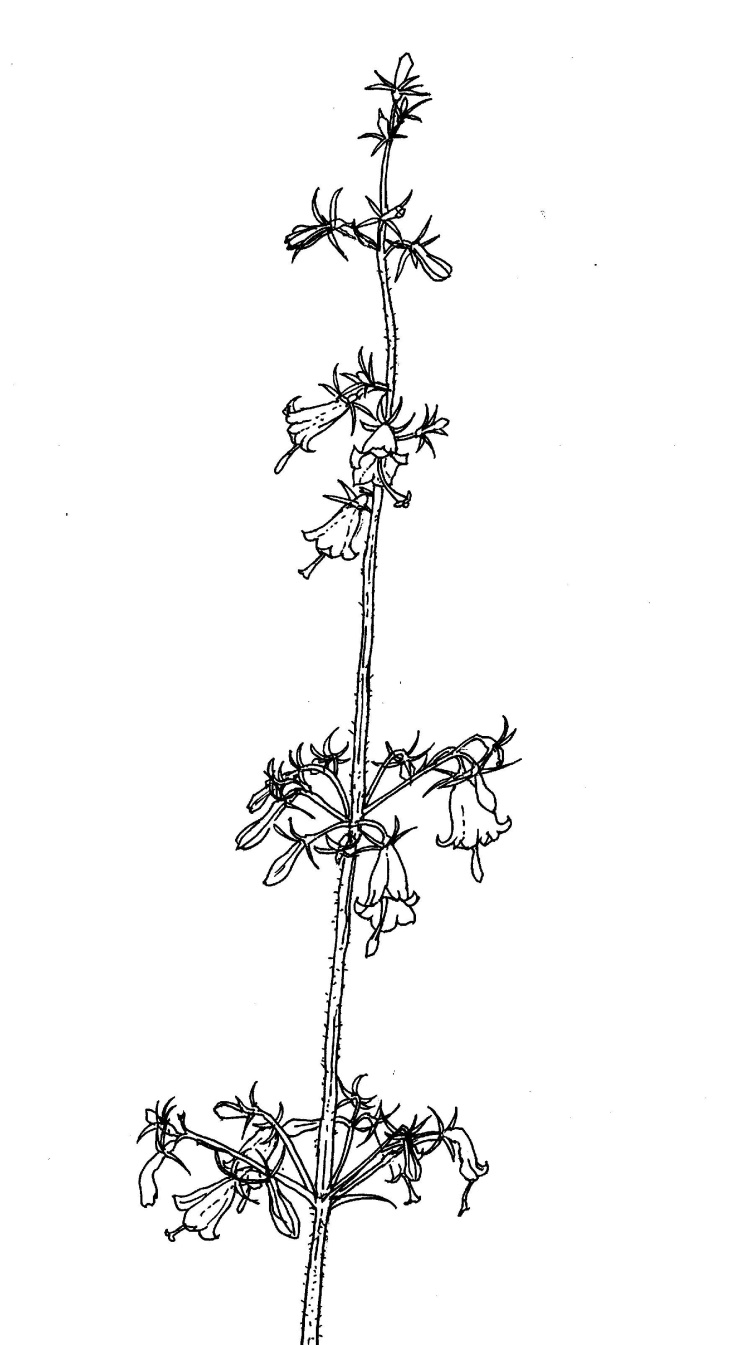 